II Международный экологический Форум 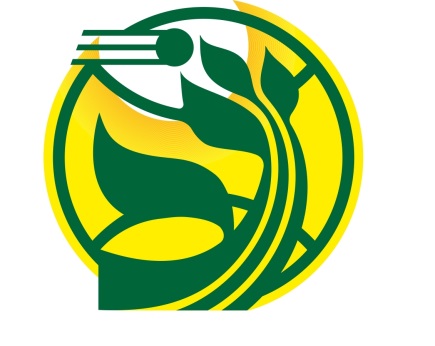 в г. Калуге«Охрана окружающей среды и рациональное природопользование: Современное состояние и направления развития»13-14 сентября 2016 годаПРОГРАММАМЕРОПРИЯТИЯ, ПРИУРОЧЕННЫЕ К ФОРУМУ1-й день Форума13 сентября 2016Администрация Губернатора Калужской области, г. Калуга, пл.Старый Торг, 21-й день Форума13 сентября 2016Администрация Губернатора Калужской области, г. Калуга, пл.Старый Торг, 27:00-7:30Эко-йога (Спортивный комплекс «Атмосфера»,  Калуга, ул. Генерала Попова, 15)09:00-12:00Регистрация участников.09:30-16:00Работа  выставки.09:30-11:30Начало работы по секциям:−	Охрана и использование водных ресурсов;−	Развитие  инновационных технологий производства экологически безопасной продукции;−	Экологический туризм: состояние и перспективы развития; −	Сохранение экосистем и биоразнообразия. Экологическое образование и просвещение.11:45 – 12:00Официальный обход выставки12:00 - 14:00Пленарное заседание14:00 – 15:00Экообед15:00 - 16:00Продолжение работы по секциям:−	Охрана и использование водных ресурсов;−	Развитие  инновационных технологий производства экологически безопасной продукции;−	Экологический туризм: состояние и перспективы развития; −	Сохранение экосистем и биоразнообразия. Экологическое образование и просвещение.16:15Экоэкскурсия «Экология космоса» (отъезд участников форума от здания областной Администрации, пл. Старый Торг, д. 2).2-й день Форума14 сентября 2016Администрация Губернатора Калужской области, г. Калуга, пл.Старый Торг, 22-й день Форума14 сентября 2016Администрация Губернатора Калужской области, г. Калуга, пл.Старый Торг, 29:00-10:00Регистрация участников.9:30-10:00Экозавтрак.10:00-11:30Подведение итогов Форума.11:15-11:30Награждение победителей конкурса «Экоорганизация 2016»11:45-16:00Экскурсионная программа Этнографический парк-музей «Этномир» Калужская область, (Боровский район,  д. Петрово)(только для гостей из других регионов и стран)15-00-17-00Экогород Таруса (Отель WELNA Eco Spa resortг. Таруса, Калужская область, Серпуховское шоссе, вл. 69).(только для гостей из других регионов и стран)13 сентября 2016 13 сентября 2016 По отдельному плануАкция по посадке кедров(Парк культуры и отдыха г. Калуга, пл. Старый Торг, 4)15-16 сентября 201615-16 сентября 201614:00-18:00Кинопанорама  для детей и юношества и  выставку репродукций  картин русских художников, посвященных единению человека и природы(ДПЦ « Вера, Надежда, Любовь»г .Обнинск. ул. г. Любого, 5а)